     地方标准DB XX/T XXXX—XXXX     脱毒红薯大棚育苗技术规程     点击此处添加标准名称的英文译名（本草案完成时间：）XXXX - XX - XX发布XXXX - XX - XX实施忻州市市场管理局  发布目次前言	II1 范围	错误!未定义书签。2 规范性引用文件	错误!未定义书签。3 术语和定义	错误!未定义书签。4 建棚	错误!未定义书签。5 育苗	16 剪苗及剪苗后的管理	37 档案记录	3前言本文件按照GB/T 1.1—2020《标准化工作导则  第1部分：标准化文件的结构和起草规则》的规定起草。本文件由忻州市农业农村局提出并监督实施。本文件由忻州市农业标准化技术委员会归口。本文件起草单位：忻州市忻府区红又甜红薯种植专业合作社 山西省农业大学玉米研究所  忻府区农业农村局  本文件主要起草人：陈伟  苏全虎  武宝云 张红梅 杨海鹏 侯凌鹏 刘娅娟1  范围本文件规定了红薯大棚育苗的术语和定义、建棚、育苗技术要求、品种选择、种薯处理、剪苗及肥水管理、病虫害防治、档案记载等。2   规范性引用文件下列文件中的内容通过文中的规范性引用而构成本文件必不可少的条款。其中，注日期的引用文件，仅该日期对应的版本适用于本文件；不注日期的引用文件，其最新版本（包括所有的修改单）适用于本文件。NY/T1200  甘薯脱毒种薯JB/T10594 日光温室和塑料大棚结构与性能要求3  术语和定义下列术语和定义适用于本文件3.1大棚完全用塑料薄膜作为覆盖材料的大型拱棚。[来源：JB/T10594-2006,3.2]4 建棚4.1场地选择选择地形开阔平坦无遮荫，周围无有害气体、无大量扬尘，耕层深厚、土壤肥沃、质地疏松、排灌良好、交通方便的地块。4.2大棚的长度、跨度、高度应按照集约用地、方便育苗管理的原则设计。4.3建造大棚所用材料（承载、透光、保温、喷灌）材料应符合相应的产品标准要求。4.4大棚结构与性能应符合JB/T10594-2006 8章、9章的规定。4.5大棚两边应加0.3m的防风帘并配备放风设施。5  育苗5.1品种选择选择通过品种登记适宜本地种植的优质、高产、抗病虫害、商品性好的品种。种薯质量应符合NY/T1200的规定要求。5.2育苗时间在用苗前40-45天。5.3苗床准备5.3.1苗床换土    前一年育苗结束后，将苗床用土清理出大棚，更换没有种植过甘薯的新土。5.3.2浇水造墒铺薯前15-20天浇水造墒蓄温，底墒够，铺薯后就不用再浇大水，避免地温下降。应统筹安排浇水时间和浇水量，避免浇水量过大后因地太湿，铺薯无法进行。5.3.3施肥施药施肥：每亩用菌肥80斤×6袋，菌肥有利于养地和升地温；复合肥：只剪3茬苗每亩施用50斤，要想剪6茬苗，每亩施用100斤，复合肥能提高百株重；周边有蚯蚓粪的，也可以用作底肥，每亩5方；肥料撒施后与土混合后再铺薯。施药：为避免老苗床带有线虫病、黑斑病等病虫害，可用杀线虫的1000倍三唑磷泼洒苗床，也可选择涕灭威杀线虫，亩用量5kg。杀菌剂用500-800倍液多菌灵泼洒苗床；两种药剂可以混合使用。若苗床使用了杀菌剂，就不要再用生物菌肥。	5.3.4苗床规格育苗前旋耕、耙平、整细，畦宽0.8-1.2m。畦间距（垄背）0.3-0.35米。畦长随棚长或根据管理需要确定。5.4  铺薯5.4.1种薯筛选：选择薯块完整、光滑鲜亮， 重量为100g-300g 的种薯，5.4.2铺薯时间：应在10厘米深地温稳定在15℃以上时进行，宜在天气连续晴好时集中铺薯。5.4.3铺薯方式：采用平排法，排薯密度为15 kg/m2-20kg/m2，做到“大小分开，头尾相接，上平下不平”。铺薯后浇小水和底墒水接上，浇水时要把薯块全浇上水，然后覆土2cm，以盖没种薯为宜。  5.4.4铺薯间距： 大薯密，小薯稀，间距3-4cm。 5.4.5二膜覆盖铺薯浇水后如地温低于15℃，可搭小拱棚上二膜，提高地温。铺膜时不得踩踏苗床，以免造成烂薯。5.5苗期管理5.5.1除草5.5.1.1在苗床有苗子刚要破土或者零星露头、杂草已经开始生长时，喷除草剂，要使用灭单子叶植物的除草剂，喷药时只能走苗床间的路，防止踩踏苗床，造成烂薯。5.5.1.2 喷完除草剂当天不要浇水和盖拱棚。5.5.1.3第二天，如果苗床出现干旱，要少量补水。5.5.2温度管理采用高温催芽，中温长苗，低温炼苗的方法。5.5.2.1 高温催芽在出苗前，不开棚，温度越高越好，7-8天后观察出苗情况，确定是否撤地膜和喷除草剂。5.5.2.2中温长苗长苗期间，温度在25℃左右生长最佳。5.5.2.3放风放风要掌握技巧，并且要有预判，如果根据天气预报，外界气温不超过20℃，可以不放风，一般棚内温度不会超过40℃；如果气温可能超过20℃，必须放风，但是必须早放风， 一般上午放风，先开小口，随温度高低调节放风量；若没来得及上午放风，到中午棚内温度过高，内外温差过大，不放风温度过高，放风容易烧苗，这时可以通过棚内的喷灌进行喷雾降温。5.5.2.3 低温炼苗苗高17cm左右开始炼苗；第一天，早开早盖，第二天早开晚盖，第三天开了不盖，最后可以揭棚膜大放风。 5.5.3水分管理    种薯出苗前一般不浇水，铺薯后12天左右苗齐后内棚内湿度宜保持在70%左右，适时喷灌浇水。6  剪苗及剪苗后的管理6.1 剪苗 剪苗高度根据自己的需求来定，一般在苗高20-25cm时开始剪苗；剪大留小，并且实行高剪苗（离床面3厘米处，保留1～3个叶节）防止薯块病菌以及土传病菌通过薯苗带到田间。注意要按苗床密度适当调整剪苗强度。 6.2 薯苗处理 分别用50％多菌灵500倍液或70％甲基托布津500～700倍液外加50%的辛硫磷300倍液和稀泥浆浸苗基部半小时，放于阴凉处。6.3 浇水 剪完苗后当天不能立即浇水，伤口需要愈合，第二天再进行浇水；一般一茬苗一茬水，但剪完第一茬苗后，是否立即浇水，需要根据苗床墒情、苗子长势、剪苗工人是否到位综合考虑再定，因为第二茬苗量大，与第一茬间隔时间短，若不考虑就直接浇水，会造成剪苗不及时压苗、苗子过高、苗子倒伏等问题。6.4 追肥 适量补充速效水溶肥，要氮磷钾和微量元素的复合肥。一般亩用量3-5公斤左右。7  档案记录    育苗记录应包括品种名称、铺薯日期、出苗期、剪苗期，肥料、农药使用情况，田间管理措施情况等内容。销售记录应包括购买人姓名、品种名称、数量、种植区域、联系方式等内容。ICS  CCS  点击此处添加CCS号 1409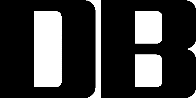 